CONSULTATIONThis document sets out matters on which the Admission Authorities for the Academies and Voluntary Aided Schools, listed below, and Stockport Council wish to consult upon:
Admissions arrangements for all Primary and Secondary School within Stockport (with the exception of Cheadle Hulme Primary School, Hazel Grove High School, Cheadle Hulme High School and Laurus Cheadle Hulme)Proposed change to the Published Admission Number for Vale View Primary School & Abingdon Primary SchoolProposed change to the Published Admission Number for St Elisabeth’s CE Primary School, ReddishProposed change to the Admissions Policy for Woodford Primary SchoolProposed Principles for setting of School Terms and HolidaysStockport Local Authority School Terms and Holiday Dates: 2024-25 Proposed removal of ‘interim criterion’ from the Admissions Policies for Westmorland Primary School, Norris Bank Primary School and Tithe Barn Primary SchoolProposed change to the maintenance of waiting list positions for Nursery, Reception and Year 7The deadline to receive consultation responses is: Sunday 11th December 2022Comments are invited from parents, Headteachers, School Governing Bodies in the area, neighbouring Local Authorities, relevant Diocesan Authorities, Trade Unions and Teaching Associations.If you are unable to access the online response form or have any queries, please contact the Admissions Support and Advice Team on the details below:CONTENTSdocument continues on next pagedocument continues on next pagedocument continues on next pagedocument continues on next pagedocument continues on next pagedocument continues on next pageE-mail:admissions.support@stockport.gov.ukCONSULTATION ITEMS:CONSULTATION ITEMS:CONSULTATION ITEMS:CONSULTATION ITEMS:CONSULTATION ITEMS:1Admissions arrangements for all Primary and Secondary School within Stockport (with the exception of Cheadle Hulme Primary School, Hazel Grove High School, Cheadle Hulme High School and Laurus Cheadle Hulme)Admissions arrangements for all Primary and Secondary School within Stockport (with the exception of Cheadle Hulme Primary School, Hazel Grove High School, Cheadle Hulme High School and Laurus Cheadle Hulme)332Proposed change to the Published Admission Number for Abingdon & Vale View Primary SchoolsProposed change to the Published Admission Number for Abingdon & Vale View Primary Schools443Proposed change to the Published Admission Number for St Elisabeth’s CE Primary School, ReddishProposed change to the Published Admission Number for St Elisabeth’s CE Primary School, Reddish554Proposed change to the Admissions Policy for Woodford Primary SchoolProposed change to the Admissions Policy for Woodford Primary School665Proposed Principles for setting of School Terms and HolidaysProposed Principles for setting of School Terms and Holidays776Stockport Local Authority School Terms and Holiday Dates 2024/25Stockport Local Authority School Terms and Holiday Dates 2024/25887Proposed removal of ‘interim criterion’ from the Admissions Policies for Westmorland Primary School, Norris Bank Primary School and Tithe Barn Primary SchoolProposed removal of ‘interim criterion’ from the Admissions Policies for Westmorland Primary School, Norris Bank Primary School and Tithe Barn Primary School998Proposed change to the maintenance of waiting list positions for Nursery, Reception and Year 7Proposed change to the maintenance of waiting list positions for Nursery, Reception and Year 71010APPENDICESAPPENDICESAPPENDICESAPPENDICESAPPENDICESAPPENDIX 1aAPPENDIX 1aAdmissions arrangements for Primary SchoolsAdmissions arrangements for Primary SchoolsAPPENDIX 1bAPPENDIX 1bAdmissions arrangements for Secondary Schools Admissions arrangements for Secondary Schools APPENDIX 2APPENDIX 2Rationale for reduction to Published Admission Number for Abingdon & Vale View Primary SchoolsRationale for reduction to Published Admission Number for Abingdon & Vale View Primary SchoolsAPPENDIX 3APPENDIX 3Business case for proposed change to the Published Admission Number for St Elisabeth’s CE Primary School, ReddishBusiness case for proposed change to the Published Admission Number for St Elisabeth’s CE Primary School, ReddishAPPENDIX 4APPENDIX 4Admissions Policy for Woodford Primary SchoolAdmissions Policy for Woodford Primary SchoolAPPENDIX 5APPENDIX 5Principles for setting term dates for Stockport Primary and Secondary SchoolsPrinciples for setting term dates for Stockport Primary and Secondary SchoolsAPPENDIX 6APPENDIX 6School Terms and Holiday dates 2024/25School Terms and Holiday dates 2024/25APPENDIX 7aAPPENDIX 7aOriginal business case to introduce an interim criterion for Norris Bank and Tithe BarnOriginal business case to introduce an interim criterion for Norris Bank and Tithe BarnAPPENDIX 7bAPPENDIX 7bOriginal business case to introduce an interim criterion for Westmorland and Reddish ValeOriginal business case to introduce an interim criterion for Westmorland and Reddish ValeAPPENDIX 8APPENDIX 8Waiting lists business case Waiting lists business case CONSULTATION ITEMS1Admissions arrangements for all Primary and Secondary School within Stockport (with the exception of Cheadle Hulme Primary School, Hazel Grove High School, Cheadle Hulme High School and Laurus Cheadle Hulme)1.1The School Admissions Code requires Admission Authorities to consult every seven years on their admissions arrangements.1.2Admissions arrangements must, however, be determined each year by 28th February whether a consultation has taken place or not. 1.3With the exception of the items contained in this consultation document in relation to removal of interim criterion, admission arrangements for all other schools in Stockport remain unchanged from those determined.1.4The following admission arrangements will be determined and published on the Council’s website www.stockport.gov.uk/schooladmissions by 28th February 20231.5See Appendices 1a and 1b for the Admissions policies for all Primary and Secondary Schools.Please respond to this element of the consultation using the online form.Please respond to this element of the consultation using the online form.2Proposed change to the Published Admission Number for Abingdon & Vale View Primary Schools2.1The Local Authority is the Admissions Authority for Abingdon and Vale View Primary Schools2.2The Local Authority is proposing a reduction in PAN for both schools, in line with their current admission numbers2.3See Appendix 2 for the full Rationale for the PAN reductionsPlease respond to this element of the consultation using the online form.Please respond to this element of the consultation using the online form.3Proposed change to the Published Admission Number for St Elisabeth’s CE Primary School, Reddish3.1St Elisabeth’s CE Primary School is an Academy and the Governing Body is the Admission Authority for the school.3.2The Local Authority co-ordinates the admission arrangements for St Elisabeth’s CE Primary School and is hosting the consultation on their behalf.3.3See Appendix 3 for the business case from St Elisabeth’s CE Primary SchoolPlease respond to this element of the consultation using the online form.Please respond to this element of the consultation using the online form.Please respond to this element of the consultation using the online form.4.Proposed change to the admissions policy for Woodford Primary School4.1Woodford Primary School is an Academy and the Board of Trustees is the Admission Authority for the school.4.2The Local Authority co-ordinates the admission arrangements for Woodford Primary School and is hosting the consultation on their behalf.4.3See Appendix 4 for the full policy from The Laurus Trust on behalf of Woodford Primary School. Please respond to this element of the consultation using the online form.Please respond to this element of the consultation using the online form.Please respond to this element of the consultation using the online form.5Proposed Principles for setting of School Terms and Holidays5.1The Local Authority wishes to consult with schools, parents, and the local community to gather their views on proposed principles for setting of School Terms and Holidays5.2Terms and holidays have followed a brief set of principles previously, with 2 options consulted on each year, and the same option selected each year.5.3The Local Authority would like to formally approve principles defining how the term dates and holidays will be set each year.5.4The principles that are to be considered are detailed in full in Appendix 5. The term dates based on the principles can be found in Appendix 6Please respond to this element of the consultation using the online form.Please respond to this element of the consultation using the online form.Please respond to this element of the consultation using the online form.6.Proposed School terms and Holiday Dates 2024/25Proposed School terms and Holiday Dates 2024/256.1The Local Authority wishes to consult with schools, parents, and the local community to gather their views on proposed dates for 2024/25.The Local Authority wishes to consult with schools, parents, and the local community to gather their views on proposed dates for 2024/25.6.2Stockport are proposing a set of principles to determine term dates annually, these are detail in full in Appendix 5, and will determine the options for future term and holiday consultations.Stockport are proposing a set of principles to determine term dates annually, these are detail in full in Appendix 5, and will determine the options for future term and holiday consultations.6.3Traditionally, Stockport have consulted on 2 term date options, primary schools have always had 2 weeks at Summer half-term and secondary schools 1 week, however they will now offer 1 option based on the proposed principles.Traditionally, Stockport have consulted on 2 term date options, primary schools have always had 2 weeks at Summer half-term and secondary schools 1 week, however they will now offer 1 option based on the proposed principles.6.4The dates that are to be considered are detailed in full in Appendix 6.The dates that are to be considered are detailed in full in Appendix 6.Please respond to this element of the consultation using the online form.Please respond to this element of the consultation using the online form.7.Proposed removal of ‘interim criterion’ from the Admissions Policies for Westmorland Primary School, Norris Bank Primary School and Tithe Barn Primary School7.1The LA is proposing to remove the ‘interim criterion’ category from the oversubscription criteria for each school and return to the oversubscription criteria detailed in Appendix 1. 7.2After the first year of implementation there has been no subsequent year whereby applicants have qualified for and been categorised within category e (interim criterion). In the interests of maintaining clear and easy to understand admission arrangements it proposed that this interim criterion be removed, and the admission arrangements return to those applied to the majority of Primary Schools in Stockport.7.3See Appendix 7a for the original Business Case which introduced the interim criterion for Norris Bank and Tithe Barn Primary School, Appendix 7b for Westmorland Primary School and Reddish Vale High School Please respond to this element of the consultation using the online form.Please respond to this element of the consultation using the online form.8.Proposed change to the maintenance of waiting list positions for Nursery, Reception and Year 78.1The LA is proposing to change to process for maintenance of waiting lists for Nursery, Reception and Year 7 applications. 8.2Applications currently stay on the waiting list for the full academic year for all year groups. The proposed change would bring the normal admissions round for Nursery, Reception and Year 7 in line with the process for all other year groups when changing schools in-year.8.3See Appendix 8 for the Business Case on the proposed change to maintenance of waiting listsPlease respond to this element of the consultation using the online form.Please respond to this element of the consultation using the online form.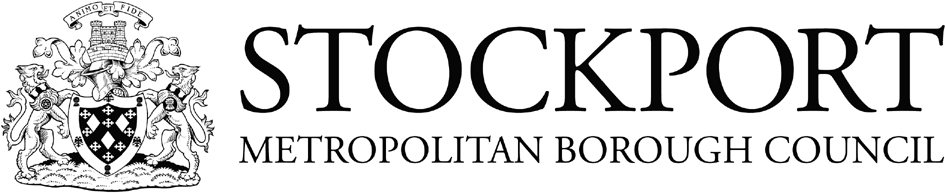 